ПРЕСС-РЕЛИЗ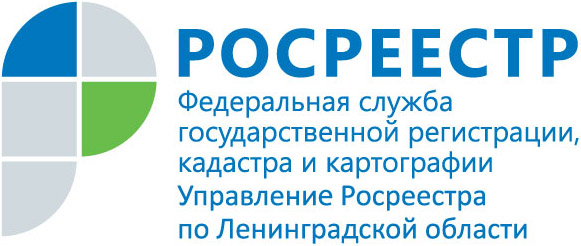 В МФЦ Ленобласти сокращены сроки регистрации недвижимости для юридических лицВ целях улучшения инвестиционного климата Ленинградской области приказом Управления Росреестра по Ленинградской области сокращены сроки по регистрации прав на недвижимое имущество по заявлениям, поступившим от юридических лиц в структурные подразделения ГБУ ЛО «МФЦ» и бизнес-офисы МФЦ, расположенные на территории Ленинградской области, по месту нахождения объекта недвижимости, до:- 8 рабочих дней в филиалах (отделах) ГБУ ЛО «МФЦ» во Всеволожском, Выборгском, Гатчинском, Кировском, Ломоносовском, Тосненском районах, Сосновоборском городском округе.- 7 рабочих дней в филиалах (отделах) ГБУ ЛО «МФЦ» в Бокситогорском, Волосовском, Волховском, Кингисеппском, Киришском, Лужском, Лодейнопольском, Подпорожском, Приозерском, Сланцевском, Тихвинском районах,- 7 рабочих дней в бизнес-офисах ГБУ ЛО «МФЦ» во Всеволожском и Гатчинском районах.- 6 рабочих дней в бизнес-офисах ГБУ ЛО «МФЦ» в Тихвинском и Киришском районах.